Nový hudební festival Pop Messe přiveze do Brna Modeselektor, Algiers, Acid Arab, Sóley, Tommyho Cashe, KOKOKO! a mnoho dalšíchPop Messe je nový progresivní festival populární hudby. Program se zaměří především na mladou multižánrovou hudbu přesahující obecně vžitý pojem POP. První ročník láká na zvučná jména jako jsou Modeselektor, Algiers, Acid Arab, KOKOKO!, Sóley a mnoho dalších. Dvoudenní akce proběhne 24.–25. července v Brně v areálu Bobycentra a bývalého fotbalového stadionu za Lužánkami. Vstupenky jsou v prodeji za zahajovací cenu 630 Kč. Pořadatelé staví na originální dramaturgii i konceptu a Pop Messe má ambici stát se unikátní platformou s vysokým uměleckým potenciálem. „Dramaturgii bude tvořit z velké části hip hop, elektronika a kytarová hudba. Počítáme ale i s prostorem pro žánry jako folk, jazz či world music a nebudeme se vyhýbat ani vážné hudbě. Naši pozornost obrátíme také na aktuální společenská témata jako jsou ekologie, společnost a technologie,“ přibližuje programovou strukturu dramaturg festivalu Tomáš Kelar.V Brně, městě uprostřed Evropy, tak vzniká festival, jenž si klade za cíl být průsečíkem umění, technologií a urbexu. „Nový kulturní projekt věnuje svoji pozornost i tématům se sociálním přesahem,“ komentuje festival primátorka města Brna Markéta Vaňková a dodává: „Těší mne, že festival ve spolupráci se Sociálním nadačním fondem města Brna a Jihomoravského kraje daruje 10 Kč z každé prodané vstupenky spolku RadoVan, který pomáhá hendikepovaným lidem v cestování bez překážek.“ Spolek založili nadšenci, kteří mají zkušenosti s cestováním s lidmi na vozíku, s asistencí a zajištěním podpory. Jejich cílem je shromáždit peníze na dodávku s ručním řízením.Pop Messe nabídne jedinečný line-up se zahraničními headlinery reprezentujícími světová jména z žánrů elektronické hudby i současného popu. Organizátoři do Brna přivezou populární elektronické duo Modeselektor, které udržuje naživu ducha berlínské techno scény devadesátých let, pařížskou elektro house dvojici Acid Arab inspirující se východní hudbou, provokativního rapera Tommyho Cashe, něžnou písničkářku Sóley, energické Algiers nebo afrofuturistickou kapelu KOKOKO! Fanoušci se mohou těšit také na britského funk-jazzového umělce Kamaala Williamse, irskou folkovou skupinu Lankum nebo představitele anglické elektroscény vystupujícího pod pseudonymem Vessel. Své zastoupení zde mají i čeští interpreti, mezi oznámené patří legendární Buty, kritiky velebené duo Kalle & Band nebo na cenu Anděl v kategorii Objev roku čerstvě nominovaní Bert & Friends. Aktuálně zveřejněný line-up není finální, další jména budou brzy následovat.Dějištěm festivalu je areál okolo Bobycentra a legendárního fotbalového stadionu Za Lužánkami. Lokalita blízko středu města nabízí ideální dostupnost MHD i pěšky. Zašlá sláva bývalého sportovního a zábavního areálu připomíná nejen 90. léta, ale i dobu předchozí. Melancholické kulisy betonového stadionu ještě donedávna zarostlého divokou zelení jakoby vypadly z antiutopické vize Cormaca McCarthyho. Budova Bobycentra, kdysi nablýskaně bílá, připomíná, že i Brno chtělo mít po revoluci svoji vlastní Ameriku. V těchto místech vzniká genius loci jako stvořený pro festival Pop Messe. Současná kultura bude rezonovat na pozadí nedávné, avšak stále živé minulosti. „V Brně neexistuje místo, ke kterému by mě táhlo silnější pouto, než je právě areál za Lužánkami. Zažil jsem zde unikátní atmosféru třicetitisícových návštěv na fotbale, své první lásky, koncert Metallicy i infarktové finále hokejového Nagana. Pevně věřím, že multižánrový hudební festival Pop Messe se stane jednou z hlavních hnacích sil, rozpohybuje dění na scéně a zúročí potenciál nejen samotného areálu, ale celého Brna pyšnícího se titulem město hudby UNESCO. Jsem velmi rád, že jsme ve vedení města našli shodu tento ambiciózní projekt podpořit a věřím, že si festival najde příznivce nejen na Moravě, ale pomalými krůčky vyroste v projekt, za kterým si najdou cestu nadšenci z celé Evropy,“ dodává brněnský radní pro kulturu Marek Fišer.Doposud oznámená jména:MODESELEKTOR (live)ACID ARAB (live)ALGIERSTOMMY CASHSÓLEYKOKOKO!KAMAAL WILLIAMSVESSEL & PEDRO MAIA (live AV)LANKUMBUTYBERT & FRIENDSKALLE & BANDPOP MESSE onlineFacebook: www.facebook.com/popmessefestivalInstagram: www.instagram.com/pop_messeWeb: www.popmesse.czMEDIA KIT S FOTOGRAFIEMI V TISKOVÉ KVALITĚ A DALŠÍMI PODKLADY:https://www.dropbox.com/sh/nc8ztep5864r3c5/AAD-OkHpgv03w2lkpgNvZFyga?dl=0Vstupenky jsou k dispozici v předprodejní sítí GoOut za zahajovací cenu 630 Kč.Kontakt pro média:Radek BabičkaPR a mediální servis+420 723 036 041babicka@popmesse.cz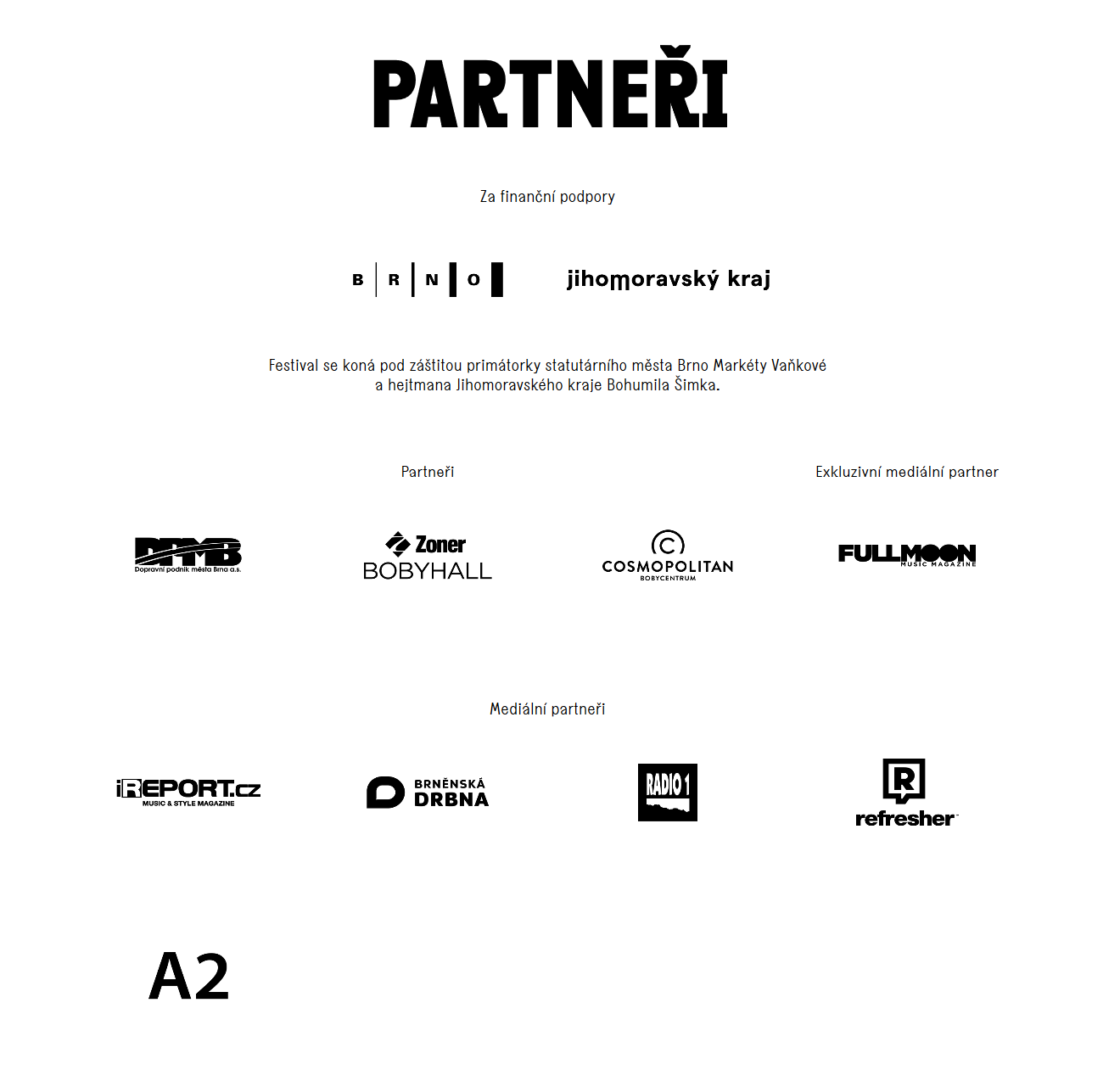 